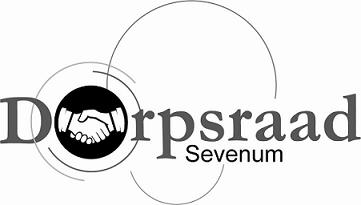 Agenda vergadering Stichting Dorpsraad Sevenum06-12-2023Locatie: De WingerdAanvang: 19.30 uurAgenda:Opening/Mededelingen/Ingekomen postNotulen 01-11-23Horst ijsbaanDansgarde SevenumKermis SevenumThema verkeersveiligheidSevenum in de wijkOpenbare BibliotheekProjecten Zaerum Biëstig SchoënWVTTKSluiting